ЖАРДЕМОВА ДИЛЬНАЗ АРТУРҚЫЗЫ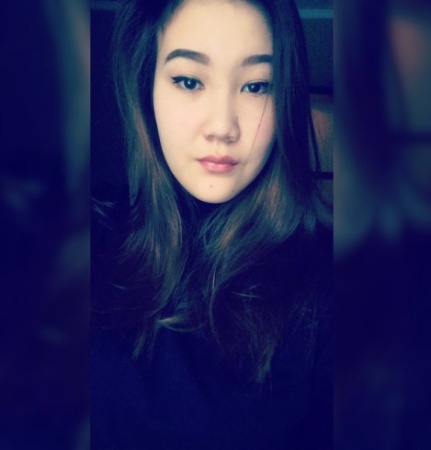 Дата рождения 		1998.07.08.Национальность 	КазашкаНе замужем	Место проживания 	Алматы, Жетысуский районКонтакты 			тел. +7 775 223 86 67				Zhardem.d@mail.ruОпыт работы05.2017 – 08.2017 АО Цеснабанк, АФ ЦБО №1 – стажер в операционных отделениях банка.Помощник менеджера по юридическим и физическим лицам, подготовка к сдаче периодической  отчетности, отправка денежных переводов. 09.2017  АО Евразийский банк – работник отдела по взысканию. Контакты с  юридическим и физическим лицами.Образование 09.2014 – 07.2017 Алматинский экономический колледж Специальность бухгалтерский учет и аудит, среднее специальное. 09.2017 – по настоящее время  Московский институт экономики, политики и права МИЭППСертификат 11.2016 	Сертификат «1С бухгалтерия»Дополнительная информация Личные качества: обладаю организационными навыками и опытом в решении возникающих рабочих проблем. Эффективно работаю в коллективе, так и самостоятельно. Внимательность‚ ответственность‚ аккуратность, усидчивость, стрессоустойчивость, исполнительность, обучаемость. Профессиональные навыки: опытный пользователь ПК, MsWord, Excel,    Access, 1C.Знания языков: казахский, русский, английский(базовый).Хобби: занимаюсь спортом, увлекаюсь чтением книги и творчеством